รูปแบบการประชาสัมพันธ์ของกองทุนส่งเสริมและพัฒนาคุณภาพชีวิตคนพิการ     แบบที่ 1 ป้ายโครงการหรือ กิจกรรมระยะสั้น ติดอยู่บนป้ายโครงการ/กิจกรรมบนเวที หรือ ตำแหน่งที่จัดไว้
สำหรับขอบคุณผู้สนับสนุนโดยเฉพาะ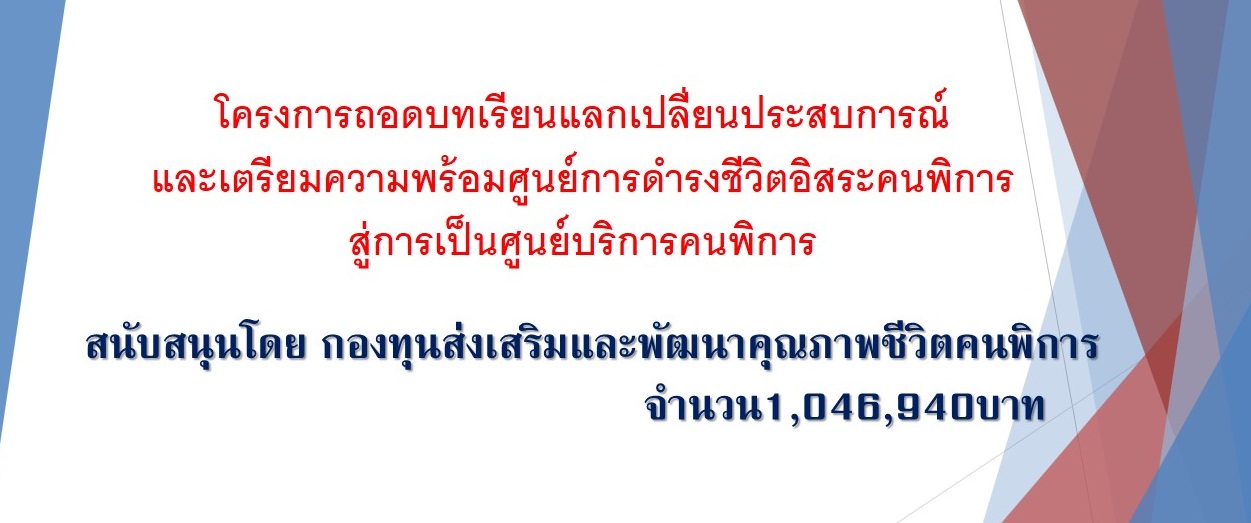      แบบที่ 2 ป้ายที่ติดบนสิ่งก่อสร้างแบบถาวร   ให้จัดทำป้ายติดตั้งบนตัวอาคารแบบถาวรเช่น ป้ายไม้,สแตนเลส,หินอ่อน 
เป็นต้น ติดบริเวณด้านหน้าหรือทางเข้าที่เห็นได้ชัดเจน ห้ามใช้ป้ายผ้าหรือฟิวเจอร์บอร์ด เด็ดขาด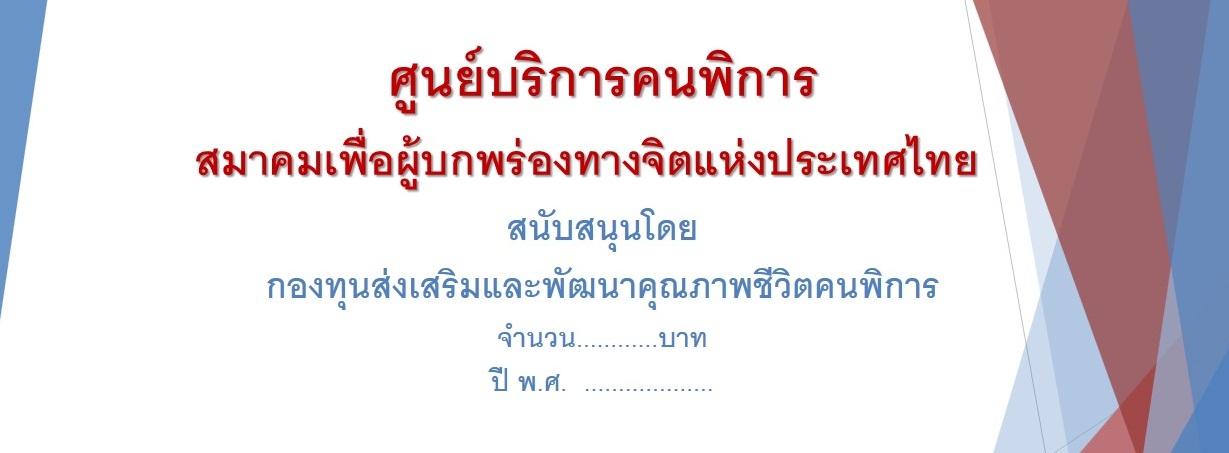      แบบที่ 3 ป้ายที่ติดบนสิ่งของหรือครุภัณฑ์  ให้สกรีนหรือทำสติกเกอร์ติดบนสิ่งของหรือครุภัณฑ์ทุกชิ้น (ทำเหมือน
ตัวอย่างในแบบที่ 2) แต่ถ้าหากพื้นที่ไม่เพียงพอสามารถทำแบบย่อตามตัวอย่างด้านล่างได้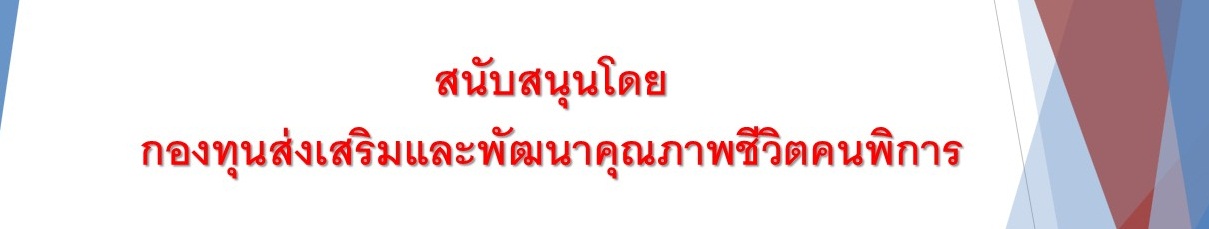 